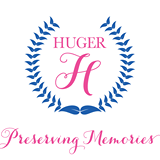 HUGER MEMORIES….PRESERVING MEMOIRES…Let us help you tell your story. From invitations to pets, house portraits to that special place or person, the sky is the limit!SUITES AT MARKET SQUARE: M-7052, MEZZANINENew items have arrived at Huger Memories.COCKTAIL NAPKINS….Elegant, fun, colorful and the perfect holiday, birthday or hostess gift for your favorite golfer, equestrian, angler or hunter.  The napkins are linen and cotton and will look stunning on your bar!WOMEN AND MEN WE LOVE NOTE CARDS…Writing notes can be considered an art! To some a chore…But these stylish, and colorful cards will serve as entertainment to you and your recipient as you choose from assorted cards and envelopes. Thank Yous, Greetings, Birthdays…SNAIL MAIL AT ITS FINEST!WOMEN AND MEN WE LOVE PILLOWS…From famous first ladies, presidents, movie stars, artists, musicians, style mavens, media moguls and iconic characters handmade pillows with colorful fabrics that will be a conversation piece in your home!CUSTOM ITEMS:WEDDING MEMOIRES…Huger modernizes the art of preserving wedding memories with these highly personalized decorative accents and keepsakes. Past commissions include invitations replicated on pillows, linens monogramed to commemorate the happy nuptials, and photographs to capture that special wedding moment.CHILDREN’S PORTRAITS…Honor your child with an individualized portrait. Using their outgrown clothes, (if you wish), and their expression of the day, Huger will create a 3-Dimential portrait that will arrive framed or as a pillow.PET PORTRAITS…Immortalize your faithful furry friend with a portrait. Upload a picture and we can customize your beloved companion as a pillow or framed art.HOUSE PORTRAITS…From your very first house to one you always want to remember, let us turn your treasured home into a pillow or framed piece of art. Creativity with color, fabric and texture give it a unique personalized interpretation; one that is sure to be a conversation piece and reminder of special times.Creator and owner, Sarah Gibson Wiley uses her artistic eye, her fondness for bright colorful fabrics to create works of art. They bring her clients joy by creating lasting memories that become a family treasure and conversation piece. From photographs, using her unique perspective and skill, and conversation with her clients, she interprets these memories and brings them to life.Contact info:  sarah@hugermemories.com; 804.304.8808; www.Hugermemories.com  Follow Huger Memories on Instagram and Facebook!